О распределение земельных участков гражданам, имеющим трех и более детей12 июля 2023 года в 9-00 часов по адресу: станица Каневская, улица Вокзальная, 32, 2 этаж, зал заседаний № 13, будет проводится распределение 12 земельных участков из Перечня (приложение).  Граждане, состоящие на Учете под № 341, 342, 343, 344, 345, 346, 347, 348, 349, 350, 351, 352 приглашаются на распределение земельных участков (количество граждан соответствует числу земельных участков, утвержденных Перечнем).Информирование заявителей также осуществлено путем направления письменных уведомлений.          Заявители участвуют в распределении земельных участков, указанных в Перечне, в порядке очередности постановки на учет в присутствии Комиссии по распределению земельных участков (далее - Комиссия).  Распределение земельных участков осуществляется путем выбора заявителем конкретного земельного участка из числа включенных в Перечень в порядке очередности постановки на учет.  В случае, если заявитель не явился для участия в процедуре распределения земельных участков, Комиссия осуществляет свою работу с очередным заявителем. В случае отказа от удостоверяющей подписи в протоколе Комиссии либо неявки – заявитель продолжает состоять на учете.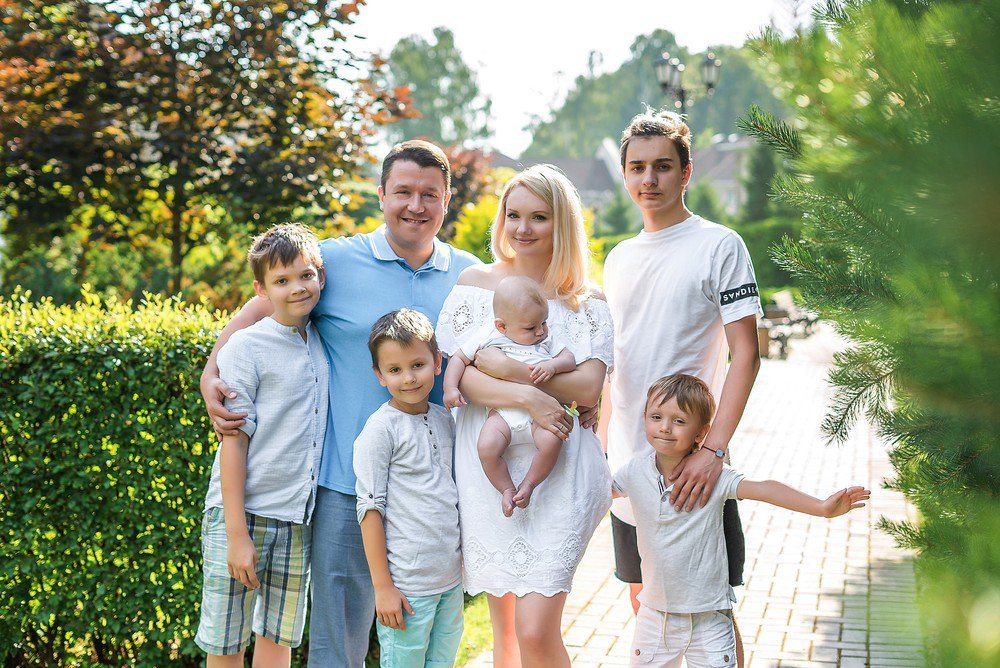 